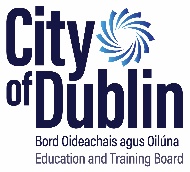 Purchase Order Report 2023 - Quarter 3Purchase Orders over €20,000 by QuarterPurchase Orders of €20,000 or above for City of Dublin Education and Training Board3rd Quarter 2023Please note:Purchase orders are inclusive of VAT where appropriate.Withholding Tax or Relevant Contracts Tax will be deducted from payments where appropriate and accordingly the payment amount may fall below €20,000.Although a purchase order may have been raised, it may not yet have been paid.  In these cases, a “N” will appear in the column to the right.  Where part payment has been made to a supplier a “P” will appear in the column to the right.  If full payment has been made, then Y (Yes) will appear in the column to the right.The report includes payments for goods and services.  It does not include reimbursements or Grant-in-Aid payment.Some purchase orders may be excluded if their publication would be precluded under disclosure of commercially sensitive information.PO NumberSupplierTotalDescriptionPaid  PO797480 Abtran354,001.79Call Centre & Doc Mgmt.Y  PO794519 Abtran334,303.49Call Centre & Doc Mgmt.Y  PO798838 Abtran303,495.55Call Centre & Doc Mgmt.Y  PO793937 Micromail233,057.10Software LicensingY  PO797994 Procon175,349.23Modular ExtensionY  PO800025 Trinity College Dublin135,341.00TrainingN  PO795941 Elliot Properties108,587.35ConstructionY  PO794573 Lynch Roofing Services92,686.37ConstructionY  PO799759 Dell Computer Corporation91,635.00IT EquipmentY  PO796023 Rehab Group (NLN)81,200.00Learner SupportY  PO798617 ICT Services74,184.14IT EquipmentN  PO796507 Hibernia Services t/a Eir Evo68,161.75Managed Hosting ServicesY  PO797093 Trinity College Dublin65,000.00TrainingY  PO797863 PJ Bryan Decorators58,483.55ConstructionY  PO793940 The McAvoy Group57,564.18Portacabin RentalY  PO797579 Abtran54,766.98Call Centre & Doc Mgmt.Y  PO798620 Dell Computer Corporation53,812.50IT EquipmentY  PO799754 Dell Computer Corporation53,640.30IT EquipmentY  PO800020 Elliot Properties53,534.66ConstructionY  PO797892 PFH Technology49,421.40IT EquipmentY  PO799080 PFH Technology49,421.40IT EquipmentY  PO797158 Peter Walsh + Sons47,074.66FurnitureY  PO794227 Abtran44,526.00Call Centre & Doc Mgmt.Y  PO797526 Sord Data Systems43,560.45WIFI UpgradeY  PO798603 Bytek Office Systems LTD42,530.33IT EquipmentN  PO793932 The McAvoy Group41,254.20Portacabin RentalY  PO794128 Admatic39,360.00AdvertisingY  PO796622 On Site Solutions39,355.57IT SupportY  PO799589 On Site Solutions38,266.84IT SupportY  PO798297 Alphazar Consultants37,638.00IT SupportY  PO780950 KBR Food Service Equipment37,632.18Catering EquipmentY  PO797592 Admatic36,900.00AdvertisingN  PO794607 Dell Computer Corporation36,781.92IT EquipmentY  PO796094 Sord Data Systems34,271.49WIFI infrastructureN  PO796620 Cameo Information System34,140.77SoftwareY  PO799748 On Site Solutions33,831.15IT SupportY  PO796990 DDLETB33,506.76SecondmentY  PO800001 Sord Data Systems32,799.18Phone infrastructureY  PO798209 Wriggle Learning LTD32,767.20IT EquipmentN  PO797121 An Post32,439.53Postal ServicesY  PO799180 Eco Painting Contractors LTD32,404.25ConstructionY  PO798844 An Post30,014.86Postal ServicesY  PO796991 Farrell Furniture29,151.00FurnitureY  PO780063 Bright Ford Rialto27,900.00Transport EquipmentY  PO799880 Ward Solutions27,802.49SoftwareY  PO795100 PFH Technology27,367.50IT EquipmentY  PO794854 An Post27,143.04Postal ServicesY  PO796657 Crowleys DFK Limited26,383.50Accounting ServicesY  PO798542 PJ Bryan Decorators25,639.64ConstructionY  PO799568 Lennox Laboratory Supplies24,736.32Educational SuppliesN  PO799884 PFH Technology24,630.75IT EquipmentY  PO796621 On Site Solutions23,148.60IT SupportY  PO795942 On Site Solutions22,999.46IT SupportY  PO797887 Bytek Office Systems LTD22,878.00IT EquipmentY  PO794653 On Site Solutions22,673.51IT SupportY  PO797366 Micromail21,841.60Software LicensingY  PO797593 Rehab Group (NLN)21,731.25Learner SupportY  PO794018 Avita Communications20,837.49IT EquipmentN  PO794591 Leonard & Shane McGill20,100.00ConstructionY  PO798212 Bytek Office Systems LTD20,018.25IT EquipmentN4100011851Klangley Investments (CORK)42,338.46Impact TrainingP4100011865Klangley Investments (CORK)83,534.20Impact TrainingN4100011872Klangley Investments (CORK)36,563.44Impact TrainingP4100011917Klangley Investments (CORK)25,763.44Impact TrainingP4100011927Klangley Investments (CORK)25,763.55Impact TrainingP4100011955Klangley Investments (CORK)26,907.57Impact TrainingP4100011965Klangley Investments (CORK)27,393.56Impact TrainingP4500528685Metron Welding44,599.80Welding EquipmentY4500528685Metron Welding94,537.80Welding EquipmentY4500528731Atlantic Aviation Group70,705.92TrainingN4500528731Atlantic Aviation Group150,267.60TrainingP